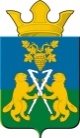 ДУМА	Ницинского сельского поселения	Слободо – Туринского  муниципального  районаСвердловской областипятого созываРЕШЕНИЕот 25 ноября 2022 г.                                                                                        № 29                                                                                        с.НицинскоеОб утверждении плана мероприятий по выполнениюнаказов избирателей Ницинского сельского поселения депутатам Думы Ницинского сельского поселения пятого созываВ целях повышения эффективности работы по выполнению наказов избирателей, в соответствии с Федеральным законом от 6 октября 2003 года № 131-ФЗ «Об общих принципах организации местного самоуправления в Российской Федерации» и Положением Думы Ницинского сельского поселения от 25.11.2022 № 28 “Об организации работы с наказами  избирателей депутатам Думы Ницинского сельского поселения”, Дума Ницинского сельского поселенияРЕШИЛА:1. Утвердить план мероприятий по выполнению наказов избирателей на 2023 год и плановый период 2024 и 2027 годы согласно приложению.2. Предложить Администрации Ницинского сельского поселения:      1) обеспечить включение мероприятий по выполнению наказов избирателей в соответствующие муниципальные программы Ницинского сельского поселения;      2) ежегодно предусматривать средства на финансирование наказов избирателей в проектах бюджета на очередной финансовый год;      3) раз в год представлять в Думу Ницинского сельского поселения отчет о ходе выполнения наказов избирателей.3. Депутатам Думы поселения осуществлять контроль за выполнением наказов избирателей на закрепленных за ними территориях.4. Настоящее  Решение   опубликовать в печатном средстве массовой информации Думы и Администрации Ницинского сельского поселения «Информационный вестник Ницинского сельского поселения»,  разместить на официальном сайте Ницинского сельского поселения в информационно-телекоммуникационной сети Интернет  (www.nicinskoe.ru).ПРИЛОЖЕНИЕ  к Решению  Думы Ницинского сельского поселения №29 от 25.11.2022 г.План мероприятий по выполнениюнаказов избирателей Ницинского сельского поселения депутатам Думы Ницинского сельского поселения V созываПредседатель ДумыНицинского сельского поселения:_____ И.В.ЗыряноваГлава Ницинского сельского поселения:_____ Т.А.Кузеванова Наказ избирателей Наказ избирателей Наказ избирателейОтветственный за выполнение наказа избирателейСрок выполнения наказа избирателей№ п/п№ п/пНаселенный пункт, адрес объекта(по возможности)№ наказаСодержание наказа  Мероприятия по реализации наказа избирателейОтветственный за выполнение наказа избирателейСрок выполнения наказа избирателей1123456711с.Ницинское1Строительство водопровода с.Ницинское – урочище «Алёшкино»Разрабатывется ПСДГлава Ницинского сельского поселения Кузеванова Т.А.Депутаты ДумыСергеева Н.В.Тугунова И.О.Кошелева И.В.На согласительную комиссию при формировании бюджета 2024-2027 гг.2Ремонт автодороги по ул.ВетерановИмеется ПСДГлава Ницинского сельского поселения Кузеванова Т.А.Депутаты ДумыСергеева Н.В.Тугунова И.О.Кошелева И.В.На согласительную комиссию при формировании бюджета 2024-2027 гг.3Ремонт автодороги по ул.ВосточнаяГлава Ницинского сельского поселения Кузеванова Т.А.Депутаты ДумыСергеева Н.В.Тугунова И.О.Кошелева И.В.На согласительную комиссию при формировании бюджета 2025-2027 гг.4Строительство колодцев на ул.Восточная, ул.Школьная, ул.СлободскаяГлава Ницинского сельского поселения Кузеванова Т.А.Депутаты ДумыСергеева Н.В.Тугунова И.О.Кошелева И.В.2024-2026 гг.5Ремонт водопровода по ул.ОзёрнаяГлава Ницинского сельского поселения Кузеванова Т.А.Депутаты ДумыСергеева Н.В.Тугунова И.О.Кошелева И.В.2023 г.6Строительство тротуара возле здания ОВП и администрации поселенияГлава Ницинского сельского поселения Кузеванова Т.А.Депутаты ДумыСергеева Н.В.Тугунова И.О.Кошелева И.В.На согласительную комиссию при формировании бюджета 2025-2027 гг.с.Бобрвское1Капитальный ремонт ДКИмеется ПСДГлава Ницинского сельского поселения Кузеванова Т.А.Депутаты ДумыПелевин В.Н.Шароватова А.В.2023 г.2Ремонт и щебенение автодороги в М.БобровкеГлава Ницинского сельского поселения Кузеванова Т.А.Депутаты ДумыПелевин В.Н.Шароватова А.В.2023 г.3Участие в проекте «Чистая вода» (бурение скважины, фильтрация)Глава Ницинского сельского поселения Кузеванова Т.А.Депутаты ДумыПелевин В.Н.Шароватова А.В.2023-2025 гг.п.Звезда1Ремонт автодороги по ул. Кузнечная (ямочный)Глава Ницинского сельского поселения Кузеванова Т.А.Депутаты ДумыКостенков С.Г.Носова Н.В.2024-2027 гг.2Ремонт ДКГлава Ницинского сельского поселения Кузеванова Т.А.Депутаты ДумыКостенков С.Г.Носова Н.В.На согласительную комиссию при формировании бюджета 2024-2027 гг.д.Юрты1Подводящий газопровод с.Ницинское – д.ЮртыПланируется разработка ПСДГлава Ницинского сельского поселения Кузеванова Т.А.Депутаты ДумыКаримов Х.Андреев М.Н.На согласительную комиссию при формировании бюджета 2024-2026 гг2Благоустройство детской площадки  Глава Ницинского сельского поселения Кузеванова Т.А.Депутаты ДумыКаримов Х.Андреев М.Н.2023-2024 гг.3Ремонт и щебенение автодороги по ул. Набережная, ул.СоветскаяГлава Ницинского сельского поселения Кузеванова Т.А.Депутаты ДумыКаримов Х.Андреев М.Н.На согласительную комиссию при формировании бюджета 2024-2027 гг.4Ремонт моста через р. Яртгуз(д.Юрты – д.Боровикова)Глава Ницинского сельского поселения Кузеванова Т.А.Депутаты ДумыКаримов Х.Андреев М.Н.На согласительную комиссию при формировании бюджета 2023-2027 гг5Ремонт ДКГлава Ницинского сельского поселения Кузеванова Т.А.Депутаты ДумыКаримов Х.Андреев М.Н.На согласительную комиссию при формировании бюджета 2024-2027 гг.Все населенные пункты1Спиливание старых тополей и других насаждений в границах населённых пунктовГлава Ницинского сельского поселения Кузеванова Т.А.Депутаты Думы2023-2027 гг.